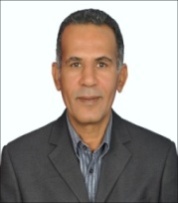 AbdouAbdou.332216@2freemail.com   SummaryA skilled culinary professional, with a comprehensive knowledge of international cuisine and an innovative approach to customized dining experiences. With over 20+ years of progressive experience managing the provision of fine dining for resorts, multi outlet venues and restaurants. Preparing culinary dishes influenced by culturally diverse regions around the globe is my passion and my passion is followed through by my brigade within every dish that is prepared and put forward on to a plate to serve. Strong interpersonal and problem solving abilities . Ability to focus attention on guest needs, remaining calm and courteous at all times.  knowledge of produce and food preparation . my cooking  speciality al cart menu buffet menu .banquet menus tip all of restaurants &catering  menus.  Mediterranean dishes,& Arabic. Executive Sous chef .    Helton resort hurghada Egypt  Oct_2013, present  . the Acting Executive Chef in the absence of the Resort Executive Chef for ome of my current duties:
*Accountable for maintaining menu standards for the 400 room hotel,
*Overseeing the daily operations of the 14 F&B Outlets and assisting with planning, organizing and managing the multicultural team consisting of 220 chefs, stewards and 15 kitchens,
*Responsible for overseeing the food requirements for royal delegations, royal weddings and other VIP dignitaries,
*Maintaining all outlet costs which include - food costs, payroll, cappex, FF&E, P&L as well as determining and planning budgets for the following year,
*Implementing new menu changeovers for all outlets and responsible for all staff appraisals,
*Overseeing the daily HACCP and all other food safety related requirements for the resort,
the PR campaign, designing menus, selecting ingredients and creating the dishes.
*Accountable for the re-opening of the refurbished BBQ " menu implementation, new equipment procurement and staffing.  CHEF DE CUISINE.Oct2011.. September 2013In charge of Mali’s Porto bola  Restaurant al cart in Qatar .Below are some of my main duties I carried out during my time as Chef de Cuisine:
*Supervised the dinning and service operations. For Mediterranean,& Arabic. Dishes.
*Supervised service operations for two all day dining as well as outdoor catering services,
CHEF DE CUISNE.Mar2009-apr2013 Mission: Kempinski group Hotels – Malta  Below are some of my duties l carried out during my time as chef de cuisne.
*In charge of HACCP,
*Overseeing the operations of a multi outlet Food and Beverage venue,
*Managing a brigade of over 150 multicultural chefs,
*Conducted monthly, quarterly and annual budget planning,
*Part of pre-opening team for Honyaki and Tortuga within the resort,
*Active team member of the Concept Rejuvenation Task Force Unit,
*Key member in the planning, organizing and managing the the inaugural Madinat Christmas Market 2013,
*Formulation of annual PPM schedules for both front and back of house outlets	                                                                                                    Sous chef  Jol2006-fap2009  Ritz Carlton Malta... 500 room 4 restaurant. Event room.  60 staff .  A Jnr Sous Chef                      Mar2004 – jon 2006 At even you restaurants groups  in catenae  Sicily . Italy . al cart  menu .CHEF DE PARTIE Aug 2001-des 2003 Hilton hotel  Malta . 600 room  4 restaurants  2 nigh clop . 2 conference room  . 90 staff. Dame-chef 	Jon 1989-nay2001Ritz Carlton Sharm El Sheikh .  500 room 3 restaurants   4 par  2 conference room .         Hotel HOTELS AND RELATED SYSTEMSFidelio Hotels System	Micros Point of Sales System EcolabTraining (Hygiene and Using Chemicals)Forty three Point Checklist SystemGreat Food – Sea Food Training“A checklist for food safety”HACCP SystemTest Panel SystemMICROSOFT DESKTOP APPLICATIONS MS WordMS ExcelMS PowerPointMS Outlook     INTERNET & WEB APPLICATIONSMS Explorer & NetscapePERSONAL AND ACQUIRED SKILLSHelpful, Positive attitude and creativeSelf-motivated and energeticFlexible and dynamic.FINANCIAL SKILLSReports and budgetOperations AnalysisHOTEL MANAGEMENT TRAININGSupervisionTeam BuildingEssential SkillsSuccess Through TeamworkService ExcellenceManaging ConflictNavigating Through ChangeCommunication Skills Empowerment Hazard Analysis Control Critical Points (HACCP)Passport to Success Safe Food and Great Food Hygiene and Sanitation (Crystal and SGS Companies)  Check and Test Panel In Motion  TrainingFoundation of leadershipNavigating through changeIn Motion  TrainingDynamic Teams.Personal Skills: Having the ability to be an effective transitional figure, who can apply communication with the various levels of management and hourly employees, to achieve Smart pre-planned goals without ignoring the priority of the points of influence, by using the High Icebreaking Ability? STRONG POINTSGood leadership able to create good communication among associates Good dealing with profit and losses system (P&L) according to Marriott standardsGood response when handling customers complainsGood in administrator and documentation.familiar terms with all Marriott's priorities (G.S.S) (G.R.R) (A.O.S) (46points check ist)      EDUCATION & QUALIFICATIONS                  British Academy of Tourism & Hotels       1990 –Kitchen Seasonal Training –Nile Hilton.High school of tourism&hotels & catering diploma .malta.